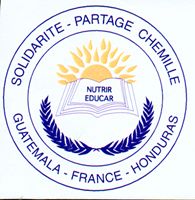 BULLETIN D’ADHESION à envoyer :par courrier à : Monsieur Jean Rousseau - 3 avenue du Général de Gaulle - 49120 CHEMILLEou par courriel à l’une des adresses suivantes : jeanmarite.rousseau@orange.fr / michel.feunteun@wanadoo.fr.***********************************************************Mademoiselle, Madame, Monsieur (rayer la mention inutile)NOM : ……………………………………………………………….Prénom : ……………………………………………………………..Adresse : …………………………………………………………….………………………………………………………………......…………………………………………………………………………………………………………………………………………………Code Postal : ………………………………….   Ville : …………………………………………………………………………….Adhère à l’association Solidarité-Partage de Chemillé et s’engage à verser (cocher la case correspondant à votre choix) : MensuellementTrimestriellementAnnuellementAutre choixLa somme de ……………….€.Fait à ……………………………………….. le    ___  / ___  / ______       Signature :L’association s’engage à fournir régulièrement des nouvelles de l’utilisation des dons.